Worship Times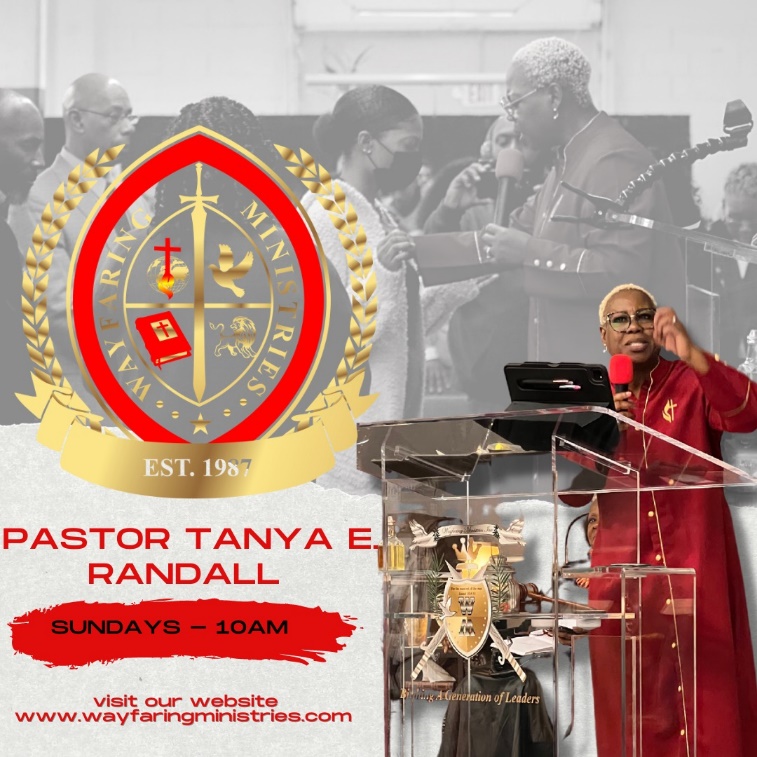 Sunday School 9amIn-Person & OnlineSunday Worship 10am In-person & Online Daily early morning prayer line 6am-6:30am Noonday prayer In-person only noon - 1pmEvening prayer In-person only 8pm - 9pm Tuesday prayer & Bible Study In-person & Online 7pm est.Friday prayer & Bible Study In-person & Online 7pm est. Location29 Marne Street Rear Hamden, CT 06514Wayfaringministries.org